ECONOMIC ANALYSIS OF BROILER FARMING AND SOCIO-ECONOMIC STATUS OF FARMERS AT BIRAMPUR UPAZILLA IN DINAJPUR DISTRICT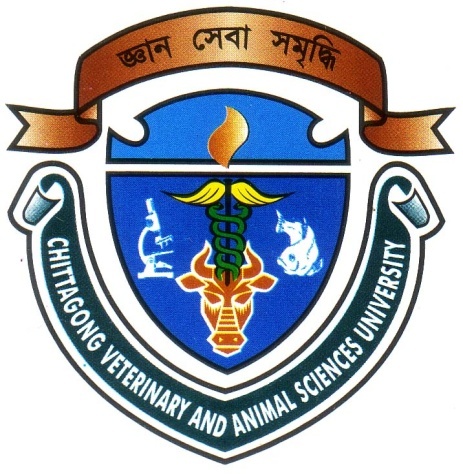 A Report Submitted By:Examination Roll No: 06/105Reg. No:282Internship ID: F-59Session: 2005-2006This production report is submitted for partial fulfillment of theDegree of Doctor of Veterinary Medicine (DVM)Chittagong Veterinary and animal Sciences University.Pahartali, Chittagong-4202February, 2013ECONOMIC ANALYSIS OF BROILER FARMING AND SOCIO-ECONOMIC STATUS OF FARMERS AT BIRAMPUR UPAZILLA IN DINAJPUR DISTRICT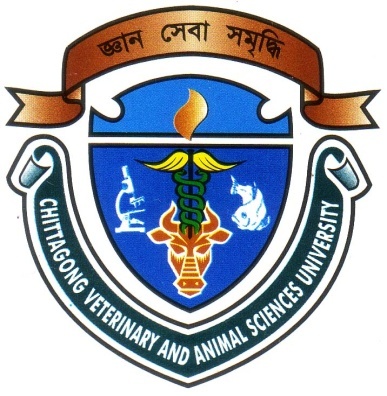 A production reportSubmitted as per approved style and contentsFebruary, 2013CONTENTSACKNOWLEDGEMENTAll praises are due to “Almighty Creator” who enabled me to complete this work successfully.I feel great pleasure to express my deepest sense of gratitude, sincere appreciation and profound regards to my reverend teacher and internship supervisor Mr.Abdul Rahman, Lecturer, Department of Agricultural Economics and Social Science ,Chittagong Veterinary and animal Sciences University, for his valuable advice, suggestion and kind co-operation during the study period.I am very grateful to my internship coordinator Dr.Bibek Chandra Sutradhar, Associate Professor, Department of  Medicine and Surgery ,Chittagong Veterinary And Animal Sciences University, for his constant inspiration and cordial co-operation.I would like to express my deepest sense of respect and appreciation to Dr. Nazmul Haque, U.L.O. Birampur  upazilla for his kind co-operation during study period.Special thanks to the farmers for their patience in giving information.                    The Author IABSTRACTThe present study assessed the changes in socio-economic conditions of small scale broiler farmers in rural areas of  Bangladesh. The study on commercial broiler farming  were carried out in 10 selected farm in Birampur upazilla under Dinajpur district from 16.07.12-06.09.12.The study was carried out in respect of socioeconomic status of the farmer.Demographic distribution, husbandry and feeding practices, health protection program, cost and return from the flocks are also highlighted. Results shows that the overall broiler farming in Birampur upazilla is profitable where the average weight gain was significantly higher in farm 7, and farm 9 than farm5,1,4,8,2,3,6 and 10. Though all management were followed properly by all farms but performance of farm-9 is better due to feed quality. The best FCR was found in farm-9 (1.7:1). The overall objective of the present study is, however, to estimate and assess the extent of improvement of livelihood of small scale commercial broiler farmers. The study found that farmers always felt threatened  to rear broiler due to various problems they faced. Though  the possibility of broiler farming was found to be high but facility was found to be very low. The study concludes that if the problems can be removed, farmers would be more encouraged to establish broiler farms on a large scale in all seasons and thereby would be able to imporve their socio-economic condition. II………………………………Signature of AuthorName : Sharmin AzamRoll No: 06/105Reg. No: 282Internship ID: F-59Session: 2005-2006Date:………………………………Signature of SupervisorMr.Abdul Rahman LecturerDepartment of Agricultural Economics and Social Science,Chittagong Veterinary and animal Sciences University.Date:Sl. NoChapterName of the TopicsPage No.1Abstract 	I2Acknowledgement	II3IIntroduction1-24Objectives35IIReview of Literature	     4-66IIIMethodology7-87IVFarm Information 9-148VResult and Discussion  15-229VIConclusion2310VIIReferences	2411Appendix	   25-26